Edwards Syllabus  2017-2018  Name_______________________________________  Block______HOMEWORK POLICY:  In order to receive a 3, you must follow the procedure listed on all previous syllabi.This unit requires practicing to ensure success.  We suggest that you do the listed IXL assignments in the areas where YOU need more practice.  Each IXL you complete will count as a 10 point grade when you turn in your completed work and grade posted at the top of the paper.  YOU are in charge of your grades!  The homework grade is a reflection of the assigned worksheets, which we feel are important for your overall understanding.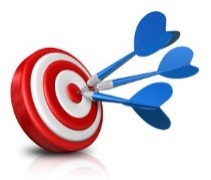 Unit 6:  Right Triangles UNIT 6 LEARNING TARGETS:   STEM Problems will be embedded throughout.UNIT 6 ENDURING UNDERSTANDINGS:  The properties of right triangles are used to solve real world situations. Certain right triangles have properties that allow short cuts to determine side lengths.If certain combinations of side lengths and angle measures of a right triangle are known, then ratios may be used to find other side lengths and angle measures.ESSENTIAL QUESTIONS:  How are right triangles used to solve real world problems?How are the sides of right triangles related?Under what conditions are trigonometric ratios used?How are angles of elevation and depression used to find horizontal distance and vertical height?  SOL Objectives (2009):G.8          The student will solve real-world problems involving right triangles by using the Pythagorean Theorem and its converse, properties of special right triangles, and right triangle trigonometry.Virginia Beach Objectives:GH.TR.6.1	The student will use the Pythagorean Theorem and its converse to solve problems involving Science, Technology, Engineering and Mathematics (STEM), and recognize Pythagorean Triples. (SOL G.8)GH.TR.6.2	The student will apply properties of special right triangles to problems involving Science, Technology, Engineering and Mathematics (STEM), and find decimal approximations for the solutions. (SOL G.8)GH.TR.6.3	The student will solve problems involving Science, Technology, Engineering and Mathematics (STEM), using sine, cosine and tangent functions of acute angles in right tDATEDAILY LEARNING TARGETS & OBJECTIVESDAILY LEARNING TARGETS & OBJECTIVESINDEPENDENT PRACTICE (HOMEWORK)INDEPENDENT PRACTICE (HOMEWORK)INDEPENDENT PRACTICE (HOMEWORK)INDEPENDENT PRACTICE (HOMEWORK)GRADEGRADEThursdayJan. 25Day 00Test on Unit 5SimilarityTest on Unit 5SimilarityReview of Simplifying Radicals Worksheet ALG 1 IXL EE.1, EE.2, EE.3, & EE.4 Review of Simplifying Radicals Worksheet ALG 1 IXL EE.1, EE.2, EE.3, & EE.4 Review of Simplifying Radicals Worksheet ALG 1 IXL EE.1, EE.2, EE.3, & EE.4 Review of Simplifying Radicals Worksheet ALG 1 IXL EE.1, EE.2, EE.3, & EE.4 L. Target?Emoji    What Questions do you still have?    What were your AHA Moments?What were your AHA Moments?What were your AHA Moments?What were your AHA Moments?What were your AHA Moments?What were your AHA Moments?Monday,January 29Day 018-2 Pythagorean Theorem/ConverseC DAY – 45 minute classes8-2 Pythagorean Theorem/ConverseC DAY – 45 minute classes8-2 Pythagorean Theorem Practice WorksheetGEOMETRY IXL Q.1 to Q.38-2 Pythagorean Theorem Practice WorksheetGEOMETRY IXL Q.1 to Q.38-2 Pythagorean Theorem Practice WorksheetGEOMETRY IXL Q.1 to Q.38-2 Pythagorean Theorem Practice WorksheetGEOMETRY IXL Q.1 to Q.3L. Target?Emoji    What Questions do you still have?    What were your AHA Moments?What were your AHA Moments?What were your AHA Moments?What were your AHA Moments?What were your AHA Moments?What were your AHA Moments?Tuesday,January 30Day 028-1 Geometric Mean 8-1 Geometric Mean 8-1 Geometric Mean Worksheet8-1 Geometric Mean Worksheet8-1 Geometric Mean Worksheet8-1 Geometric Mean WorksheetL. Target?Emoji    What Questions do you still have?    What were your AHA Moments?What were your AHA Moments?What were your AHA Moments?What were your AHA Moments?What were your AHA Moments?What were your AHA Moments?Thursday,February 1Day 038-3 Special Right Triangles8-3 Special Right Triangles8-3 Special Right Triangles WorksheetGEOMETRY IXL Q.48-3 Special Right Triangles WorksheetGEOMETRY IXL Q.48-3 Special Right Triangles WorksheetGEOMETRY IXL Q.48-3 Special Right Triangles WorksheetGEOMETRY IXL Q.4L. Target?Emoji    What Questions do you still have?    What were your AHA Moments?What were your AHA Moments?What were your AHA Moments?What were your AHA Moments?What were your AHA Moments?What were your AHA Moments?Monday,February 5Day 04Citywide Geometry Mid-AssessmentCitywide Geometry Mid-AssessmentReview 8-2 to 8-3 Homework WorksheetReview 8-2 to 8-3 Homework WorksheetReview 8-2 to 8-3 Homework WorksheetReview 8-2 to 8-3 Homework WorksheetL. Target?Emoji    What Questions do you still have?    What were your AHA Moments?What were your AHA Moments?What were your AHA Moments?What were your AHA Moments?What were your AHA Moments?What were your AHA Moments?Wednesday,February 7Day 058-4 Trigonometry8-4 Trigonometry8-4 Trigonometry Practice WorksheetGEOMETRY IXL R.1, R.4, R.6 to R.108-4 Trigonometry Practice WorksheetGEOMETRY IXL R.1, R.4, R.6 to R.108-4 Trigonometry Practice WorksheetGEOMETRY IXL R.1, R.4, R.6 to R.108-4 Trigonometry Practice WorksheetGEOMETRY IXL R.1, R.4, R.6 to R.10L. Target?Emoji    What Questions do you still have?    What were your AHA Moments?What were your AHA Moments?What were your AHA Moments?What were your AHA Moments?What were your AHA Moments?What were your AHA Moments?Friday,February 9Day 068-4 Trigonometry Review8-4 Trigonometry Review8-4 Trigonometric Review Worksheet8-4 Trigonometric Review Worksheet8-4 Trigonometric Review WorksheetL. Target?Emoji    What Questions do you still have?    What were your AHA Moments?What were your AHA Moments?What were your AHA Moments?What were your AHA Moments?What were your AHA Moments?What were your AHA Moments?Tuesday,February 13Day 078-5 Angles of Elevation & Depression8-5 Angles of Elevation & Depression8-5  Angles of Elevation & Depression HW Worksheet8-5  Angles of Elevation & Depression HW Worksheet8-5  Angles of Elevation & Depression HW Worksheet8-5  Angles of Elevation & Depression HW Worksheet8-5  Angles of Elevation & Depression HW WorksheetL. Target?Emoji    What Questions do you still have?    What were your AHA Moments?What were your AHA Moments?What were your AHA Moments?What were your AHA Moments?What were your AHA Moments?What were your AHA Moments?Thursday,February 15Day 08Unit 6 ReviewUnit 6 ReviewUnit 6 Review WorksheetL. Target?Emoji    What Questions do you still have?    What were your AHA Moments?What were your AHA Moments?What were your AHA Moments?What were your AHA Moments?What were your AHA Moments?What were your AHA Moments?Mon/Tue,Feb. 19/20Day 09Test on Unit 6 Monday, February 19 – C Day – 45 minute classesTest on Unit 6 Monday, February 19 – C Day – 45 minute classesTOTAL POINTS:TOTAL POINTS:L. Target?Emoji    What Questions do you still have?    What were your AHA Moments?What were your AHA Moments?What were your AHA Moments?What were your AHA Moments?What were your AHA Moments?What were your AHA Moments?Target 1:  	I can find missing lengths of sides formed by an altitude drawn to the hypotenuse of a right    triangle using geometric means.  I can express answers in simplified radical form.Target 2:I can use the Pythagorean Theorem and its converse to find sides of right triangles.  I can classify triangles as acute, obtuse, or right.Target 3:  I can apply properties of special right triangles to solve real-world problems.Target 4:  I can find parts of triangles using trigonometry functions sine, cosine, and tangent.